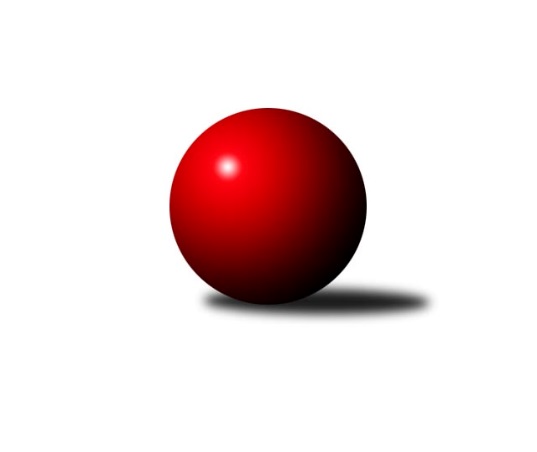 Č.9Ročník 2022/2023	19.5.2024 Krajský přebor Libereckého kraje 2022/2023Statistika 9. kolaTabulka družstev:		družstvo	záp	výh	rem	proh	skore	sety	průměr	body	plné	dorážka	chyby	1.	TJ Kuželky Česká Lípa B	9	7	0	2	37.0 : 17.0 	(45.0 : 27.0)	1684	14	1178	505	35.3	2.	OK Mikulášovice	8	6	0	2	35.5 : 12.5 	(48.0 : 16.0)	1648	12	1156	492	30.3	3.	SK Šluknov B	9	6	0	3	34.0 : 20.0 	(41.0 : 31.0)	1631	12	1151	480	32.6	4.	TJ Kovostroj Děčín B	9	5	1	3	34.0 : 20.0 	(43.0 : 29.0)	1631	11	1153	479	34	5.	TJ Lokomotiva Liberec B	9	5	1	3	30.0 : 24.0 	(40.0 : 32.0)	1677	11	1167	510	30.6	6.	TJ Bižuterie Jablonec n.N. A	7	5	0	2	30.0 : 12.0 	(36.0 : 20.0)	1643	10	1169	473	31	7.	TJ Doksy A	7	5	0	2	26.5 : 15.5 	(36.0 : 20.0)	1667	10	1159	508	24.1	8.	TJ Spartak Chrastava	8	5	0	3	29.0 : 19.0 	(36.5 : 27.5)	1608	10	1137	471	37.8	9.	TJ Sokol Blíževedly	9	4	0	5	24.5 : 29.5 	(33.0 : 39.0)	1583	8	1129	454	41.4	10.	TJ Doksy B	8	3	0	5	16.5 : 31.5 	(23.0 : 41.0)	1507	6	1090	417	55.1	11.	TJ Bižuterie Jablonec n.N. B	8	3	0	5	16.5 : 31.5 	(21.0 : 43.0)	1544	6	1093	451	47.5	12.	TJ Kuželky Česká Lípa C	9	2	0	7	13.0 : 41.0 	(21.5 : 50.5)	1459	4	1058	401	56.1	13.	SK Skalice B	9	1	1	7	15.0 : 39.0 	(25.0 : 47.0)	1513	3	1092	421	49.4	14.	SK Skalice C	9	0	1	8	12.5 : 41.5 	(23.0 : 49.0)	1444	1	1038	405	59.6Tabulka doma:		družstvo	záp	výh	rem	proh	skore	sety	průměr	body	maximum	minimum	1.	TJ Kuželky Česká Lípa B	6	5	0	1	27.5 : 8.5 	(31.0 : 17.0)	1752	10	1879	1672	2.	OK Mikulášovice	4	4	0	0	22.0 : 2.0 	(29.0 : 3.0)	1693	8	1744	1601	3.	TJ Spartak Chrastava	4	3	0	1	17.0 : 7.0 	(20.0 : 12.0)	1621	6	1667	1570	4.	TJ Doksy A	2	2	0	0	10.0 : 2.0 	(13.0 : 3.0)	1623	4	1638	1607	5.	TJ Sokol Blíževedly	4	2	0	2	14.5 : 9.5 	(21.0 : 11.0)	1591	4	1660	1506	6.	SK Šluknov B	5	2	0	3	16.0 : 14.0 	(20.5 : 19.5)	1618	4	1672	1589	7.	TJ Kovostroj Děčín B	5	2	0	3	16.0 : 14.0 	(20.0 : 20.0)	1647	4	1763	1590	8.	TJ Doksy B	5	2	0	3	11.0 : 19.0 	(15.5 : 24.5)	1463	4	1648	1387	9.	TJ Lokomotiva Liberec B	4	1	1	2	9.0 : 15.0 	(15.0 : 17.0)	1751	3	1812	1683	10.	TJ Bižuterie Jablonec n.N. A	1	1	0	0	6.0 : 0.0 	(7.0 : 1.0)	1633	2	1633	1633	11.	TJ Bižuterie Jablonec n.N. B	4	1	0	3	6.5 : 17.5 	(10.0 : 22.0)	1520	2	1561	1483	12.	TJ Kuželky Česká Lípa C	5	1	0	4	9.0 : 21.0 	(15.5 : 24.5)	1539	2	1573	1485	13.	SK Skalice B	5	0	1	4	9.0 : 21.0 	(14.0 : 26.0)	1596	1	1640	1502	14.	SK Skalice C	5	0	0	5	4.5 : 25.5 	(11.0 : 29.0)	1516	0	1597	1451Tabulka venku:		družstvo	záp	výh	rem	proh	skore	sety	průměr	body	maximum	minimum	1.	SK Šluknov B	4	4	0	0	18.0 : 6.0 	(20.5 : 11.5)	1635	8	1768	1538	2.	TJ Lokomotiva Liberec B	5	4	0	1	21.0 : 9.0 	(25.0 : 15.0)	1662	8	1718	1605	3.	TJ Bižuterie Jablonec n.N. A	6	4	0	2	24.0 : 12.0 	(29.0 : 19.0)	1644	8	1762	1588	4.	TJ Kovostroj Děčín B	4	3	1	0	18.0 : 6.0 	(23.0 : 9.0)	1628	7	1728	1572	5.	TJ Doksy A	5	3	0	2	16.5 : 13.5 	(23.0 : 17.0)	1675	6	1767	1533	6.	TJ Kuželky Česká Lípa B	3	2	0	1	9.5 : 8.5 	(14.0 : 10.0)	1649	4	1670	1631	7.	OK Mikulášovice	4	2	0	2	13.5 : 10.5 	(19.0 : 13.0)	1637	4	1784	1402	8.	TJ Spartak Chrastava	4	2	0	2	12.0 : 12.0 	(16.5 : 15.5)	1605	4	1654	1534	9.	TJ Bižuterie Jablonec n.N. B	4	2	0	2	10.0 : 14.0 	(11.0 : 21.0)	1550	4	1596	1476	10.	TJ Sokol Blíževedly	5	2	0	3	10.0 : 20.0 	(12.0 : 28.0)	1581	4	1702	1490	11.	TJ Doksy B	3	1	0	2	5.5 : 12.5 	(7.5 : 16.5)	1521	2	1604	1402	12.	SK Skalice B	4	1	0	3	6.0 : 18.0 	(11.0 : 21.0)	1492	2	1617	1333	13.	TJ Kuželky Česká Lípa C	4	1	0	3	4.0 : 20.0 	(6.0 : 26.0)	1439	2	1542	1297	14.	SK Skalice C	4	0	1	3	8.0 : 16.0 	(12.0 : 20.0)	1470	1	1640	1289Tabulka podzimní části:		družstvo	záp	výh	rem	proh	skore	sety	průměr	body	doma	venku	1.	TJ Kuželky Česká Lípa B	9	7	0	2	37.0 : 17.0 	(45.0 : 27.0)	1684	14 	5 	0 	1 	2 	0 	1	2.	OK Mikulášovice	8	6	0	2	35.5 : 12.5 	(48.0 : 16.0)	1648	12 	4 	0 	0 	2 	0 	2	3.	SK Šluknov B	9	6	0	3	34.0 : 20.0 	(41.0 : 31.0)	1631	12 	2 	0 	3 	4 	0 	0	4.	TJ Kovostroj Děčín B	9	5	1	3	34.0 : 20.0 	(43.0 : 29.0)	1631	11 	2 	0 	3 	3 	1 	0	5.	TJ Lokomotiva Liberec B	9	5	1	3	30.0 : 24.0 	(40.0 : 32.0)	1677	11 	1 	1 	2 	4 	0 	1	6.	TJ Bižuterie Jablonec n.N. A	7	5	0	2	30.0 : 12.0 	(36.0 : 20.0)	1643	10 	1 	0 	0 	4 	0 	2	7.	TJ Doksy A	7	5	0	2	26.5 : 15.5 	(36.0 : 20.0)	1667	10 	2 	0 	0 	3 	0 	2	8.	TJ Spartak Chrastava	8	5	0	3	29.0 : 19.0 	(36.5 : 27.5)	1608	10 	3 	0 	1 	2 	0 	2	9.	TJ Sokol Blíževedly	9	4	0	5	24.5 : 29.5 	(33.0 : 39.0)	1583	8 	2 	0 	2 	2 	0 	3	10.	TJ Doksy B	8	3	0	5	16.5 : 31.5 	(23.0 : 41.0)	1507	6 	2 	0 	3 	1 	0 	2	11.	TJ Bižuterie Jablonec n.N. B	8	3	0	5	16.5 : 31.5 	(21.0 : 43.0)	1544	6 	1 	0 	3 	2 	0 	2	12.	TJ Kuželky Česká Lípa C	9	2	0	7	13.0 : 41.0 	(21.5 : 50.5)	1459	4 	1 	0 	4 	1 	0 	3	13.	SK Skalice B	9	1	1	7	15.0 : 39.0 	(25.0 : 47.0)	1513	3 	0 	1 	4 	1 	0 	3	14.	SK Skalice C	9	0	1	8	12.5 : 41.5 	(23.0 : 49.0)	1444	1 	0 	0 	5 	0 	1 	3Tabulka jarní části:		družstvo	záp	výh	rem	proh	skore	sety	průměr	body	doma	venku	1.	TJ Sokol Blíževedly	0	0	0	0	0.0 : 0.0 	(0.0 : 0.0)	0	0 	0 	0 	0 	0 	0 	0 	2.	SK Šluknov B	0	0	0	0	0.0 : 0.0 	(0.0 : 0.0)	0	0 	0 	0 	0 	0 	0 	0 	3.	TJ Spartak Chrastava	0	0	0	0	0.0 : 0.0 	(0.0 : 0.0)	0	0 	0 	0 	0 	0 	0 	0 	4.	TJ Bižuterie Jablonec n.N. A	0	0	0	0	0.0 : 0.0 	(0.0 : 0.0)	0	0 	0 	0 	0 	0 	0 	0 	5.	OK Mikulášovice	0	0	0	0	0.0 : 0.0 	(0.0 : 0.0)	0	0 	0 	0 	0 	0 	0 	0 	6.	TJ Doksy A	0	0	0	0	0.0 : 0.0 	(0.0 : 0.0)	0	0 	0 	0 	0 	0 	0 	0 	7.	TJ Bižuterie Jablonec n.N. B	0	0	0	0	0.0 : 0.0 	(0.0 : 0.0)	0	0 	0 	0 	0 	0 	0 	0 	8.	TJ Kovostroj Děčín B	0	0	0	0	0.0 : 0.0 	(0.0 : 0.0)	0	0 	0 	0 	0 	0 	0 	0 	9.	TJ Lokomotiva Liberec B	0	0	0	0	0.0 : 0.0 	(0.0 : 0.0)	0	0 	0 	0 	0 	0 	0 	0 	10.	TJ Kuželky Česká Lípa B	0	0	0	0	0.0 : 0.0 	(0.0 : 0.0)	0	0 	0 	0 	0 	0 	0 	0 	11.	TJ Kuželky Česká Lípa C	0	0	0	0	0.0 : 0.0 	(0.0 : 0.0)	0	0 	0 	0 	0 	0 	0 	0 	12.	TJ Doksy B	0	0	0	0	0.0 : 0.0 	(0.0 : 0.0)	0	0 	0 	0 	0 	0 	0 	0 	13.	SK Skalice B	0	0	0	0	0.0 : 0.0 	(0.0 : 0.0)	0	0 	0 	0 	0 	0 	0 	0 	14.	SK Skalice C	0	0	0	0	0.0 : 0.0 	(0.0 : 0.0)	0	0 	0 	0 	0 	0 	0 	0 Zisk bodů pro družstvo:		jméno hráče	družstvo	body	zápasy	v %	dílčí body	sety	v %	1.	Jiří Přeučil 	TJ Sokol Blíževedly 	7	/	7	(100%)	12.5	/	14	(89%)	2.	Karel Mottl 	TJ Spartak Chrastava 	7	/	7	(100%)	12	/	14	(86%)	3.	Anita Morkusová 	SK Šluknov B 	7	/	9	(78%)	12.5	/	18	(69%)	4.	Miroslav Soukup 	OK Mikulášovice 	6	/	7	(86%)	13	/	14	(93%)	5.	Ludvík Szabo 	TJ Spartak Chrastava 	6	/	7	(86%)	12	/	14	(86%)	6.	Petr Steinz 	TJ Kuželky Česká Lípa B 	6	/	7	(86%)	11	/	14	(79%)	7.	Luboš Dvořák 	TJ Lokomotiva Liberec B 	6	/	7	(86%)	11	/	14	(79%)	8.	Zdeněk Vokatý 	TJ Bižuterie Jablonec n.N. A 	6	/	7	(86%)	10	/	14	(71%)	9.	Tomáš Mrázek 	TJ Kovostroj Děčín B 	6	/	7	(86%)	8	/	14	(57%)	10.	Vojtěch Trojan 	OK Mikulášovice 	6	/	8	(75%)	12	/	16	(75%)	11.	Ladislav Bírovka 	TJ Kovostroj Děčín B 	6	/	8	(75%)	11.5	/	16	(72%)	12.	Petr Tichý 	SK Šluknov B 	6	/	8	(75%)	10.5	/	16	(66%)	13.	Miloslav Pöra 	TJ Kuželky Česká Lípa B 	5.5	/	7	(79%)	9.5	/	14	(68%)	14.	Miluše Trojanová 	OK Mikulášovice 	5	/	5	(100%)	9	/	10	(90%)	15.	Pavel Nežádal 	TJ Bižuterie Jablonec n.N. A 	5	/	5	(100%)	7	/	10	(70%)	16.	Roman Slavík 	TJ Kovostroj Děčín B 	5	/	7	(71%)	11	/	14	(79%)	17.	Josef Kuna 	TJ Bižuterie Jablonec n.N. B 	5	/	8	(63%)	8	/	16	(50%)	18.	Jaroslav Košek 	TJ Kuželky Česká Lípa B 	5	/	8	(63%)	8	/	16	(50%)	19.	Václav Žitný 	TJ Kuželky Česká Lípa C 	5	/	9	(56%)	9	/	18	(50%)	20.	Václav Bláha st.	TJ Doksy B 	4.5	/	8	(56%)	8	/	16	(50%)	21.	Jiří Kuric 	TJ Doksy A 	4	/	5	(80%)	9	/	10	(90%)	22.	Václav Paluska 	TJ Doksy A 	4	/	7	(57%)	8.5	/	14	(61%)	23.	Anton Zajac 	TJ Lokomotiva Liberec B 	4	/	7	(57%)	8	/	14	(57%)	24.	Ladislav Javorek st.	SK Skalice B 	4	/	8	(50%)	5	/	16	(31%)	25.	Dušan Knobloch 	SK Šluknov B 	4	/	9	(44%)	7	/	18	(39%)	26.	Daniel Paterko 	TJ Bižuterie Jablonec n.N. A 	3	/	3	(100%)	5	/	6	(83%)	27.	Eduard Kezer st.	SK Skalice B 	3	/	5	(60%)	7	/	10	(70%)	28.	Petr Kalousek 	OK Mikulášovice 	3	/	5	(60%)	7	/	10	(70%)	29.	Dan Paszek 	TJ Kuželky Česká Lípa B 	3	/	5	(60%)	6.5	/	10	(65%)	30.	Aleš Stach 	TJ Doksy A 	3	/	5	(60%)	6.5	/	10	(65%)	31.	Jana Vokounová 	TJ Spartak Chrastava 	3	/	6	(50%)	6.5	/	12	(54%)	32.	Ludmila Tomášková 	TJ Sokol Blíževedly 	3	/	6	(50%)	6	/	12	(50%)	33.	Petr Hňoupek 	SK Skalice C 	3	/	6	(50%)	5	/	12	(42%)	34.	Danuše Husáková 	TJ Spartak Chrastava 	3	/	6	(50%)	4	/	12	(33%)	35.	Jan Marušák 	SK Šluknov B 	3	/	7	(43%)	8.5	/	14	(61%)	36.	Petr Mádl 	TJ Doksy B 	3	/	7	(43%)	5	/	14	(36%)	37.	Jitka Havlíková 	TJ Lokomotiva Liberec B 	3	/	8	(38%)	8	/	16	(50%)	38.	Jana Kořínková 	TJ Lokomotiva Liberec B 	3	/	8	(38%)	8	/	16	(50%)	39.	Daniel Hokynář 	TJ Bižuterie Jablonec n.N. B 	3	/	8	(38%)	7	/	16	(44%)	40.	Jaroslava Vacková 	TJ Doksy A 	2.5	/	4	(63%)	4	/	8	(50%)	41.	Jiří Horník 	SK Skalice C 	2.5	/	5	(50%)	4.5	/	10	(45%)	42.	Jiří Coubal 	TJ Kuželky Česká Lípa B 	2.5	/	6	(42%)	7	/	12	(58%)	43.	Robert Hokynář 	TJ Bižuterie Jablonec n.N. B 	2.5	/	8	(31%)	5	/	16	(31%)	44.	Antonín Hrabě 	TJ Kovostroj Děčín B 	2	/	2	(100%)	4	/	4	(100%)	45.	Zdeněk Tříško 	OK Mikulášovice 	2	/	3	(67%)	4	/	6	(67%)	46.	Jakub Šimon 	TJ Doksy A 	2	/	3	(67%)	4	/	6	(67%)	47.	Věra Navrátilová 	SK Šluknov B 	2	/	3	(67%)	2.5	/	6	(42%)	48.	Miroslav Pastyřík 	TJ Bižuterie Jablonec n.N. A 	2	/	4	(50%)	6	/	8	(75%)	49.	Petr Guth 	TJ Sokol Blíževedly 	2	/	4	(50%)	5	/	8	(63%)	50.	Matouš Janda 	TJ Bižuterie Jablonec n.N. A 	2	/	4	(50%)	3.5	/	8	(44%)	51.	Jiří Vokřál 	TJ Kovostroj Děčín B 	2	/	4	(50%)	3.5	/	8	(44%)	52.	Jaroslava Kozáková 	SK Skalice B 	2	/	5	(40%)	4	/	10	(40%)	53.	Petr Tregner 	SK Skalice B 	2	/	5	(40%)	3	/	10	(30%)	54.	Václav Bláha ml.	TJ Doksy B 	2	/	5	(40%)	3	/	10	(30%)	55.	Libuše Lapešová 	TJ Kuželky Česká Lípa C 	2	/	6	(33%)	6	/	12	(50%)	56.	Bohumír Dušek 	TJ Lokomotiva Liberec B 	2	/	6	(33%)	5	/	12	(42%)	57.	Alois Veselý 	TJ Sokol Blíževedly 	2	/	7	(29%)	4.5	/	14	(32%)	58.	Pavel Hájek 	TJ Sokol Blíževedly 	2	/	8	(25%)	4	/	16	(25%)	59.	Rostislav Doležal 	SK Skalice C 	1	/	1	(100%)	2	/	2	(100%)	60.	Martin Zeman 	SK Skalice C 	1	/	1	(100%)	2	/	2	(100%)	61.	Petr Veselý 	TJ Kovostroj Děčín B 	1	/	1	(100%)	2	/	2	(100%)	62.	Jiří Kraus 	TJ Kuželky Česká Lípa B 	1	/	2	(50%)	3	/	4	(75%)	63.	Ludvík Kvasil 	OK Mikulášovice 	1	/	2	(50%)	2	/	4	(50%)	64.	Robert Křenek 	SK Skalice C 	1	/	2	(50%)	2	/	4	(50%)	65.	Jiří Tůma 	TJ Bižuterie Jablonec n.N. A 	1	/	3	(33%)	2.5	/	6	(42%)	66.	Radek Kozák 	TJ Doksy A 	1	/	4	(25%)	4	/	8	(50%)	67.	Jindra Najmanová 	TJ Kuželky Česká Lípa C 	1	/	4	(25%)	2	/	8	(25%)	68.	Libor Křenek 	SK Skalice C 	1	/	5	(20%)	4	/	10	(40%)	69.	Jitka Vlasáková 	SK Skalice C 	1	/	5	(20%)	2	/	10	(20%)	70.	Martin Foltyn 	SK Skalice C 	1	/	5	(20%)	1.5	/	10	(15%)	71.	Marek Kozák 	TJ Doksy B 	1	/	6	(17%)	3.5	/	12	(29%)	72.	Miroslava Löffelmannová 	SK Skalice B 	1	/	6	(17%)	2	/	12	(17%)	73.	Marie Kubánková 	TJ Kuželky Česká Lípa C 	1	/	9	(11%)	4.5	/	18	(25%)	74.	Monika Soukupová 	OK Mikulášovice 	0.5	/	2	(25%)	1	/	4	(25%)	75.	Josef Matějka 	TJ Sokol Blíževedly 	0.5	/	4	(13%)	1	/	8	(13%)	76.	Michal Valeš 	TJ Doksy B 	0	/	1	(0%)	1	/	2	(50%)	77.	Monika Starkbaumová 	TJ Doksy B 	0	/	1	(0%)	0.5	/	2	(25%)	78.	Jiří Houdek 	TJ Kovostroj Děčín B 	0	/	1	(0%)	0	/	2	(0%)	79.	Marie Kokešová 	TJ Kovostroj Děčín B 	0	/	1	(0%)	0	/	2	(0%)	80.	Petr Dvořák 	TJ Kuželky Česká Lípa C 	0	/	1	(0%)	0	/	2	(0%)	81.	Ladislava Šmídová 	SK Skalice B 	0	/	2	(0%)	2	/	4	(50%)	82.	Filip Doležal 	TJ Doksy B 	0	/	2	(0%)	1	/	4	(25%)	83.	Jiří Klíma ml.	TJ Doksy B 	0	/	2	(0%)	1	/	4	(25%)	84.	Jaroslav Chlumský 	TJ Spartak Chrastava 	0	/	3	(0%)	2	/	6	(33%)	85.	Petra Javorková 	SK Skalice B 	0	/	3	(0%)	1	/	6	(17%)	86.	Marek Doležal 	SK Skalice C 	0	/	3	(0%)	0	/	6	(0%)	87.	Jaroslav Jeník 	TJ Spartak Chrastava 	0	/	3	(0%)	0	/	6	(0%)	88.	Milan Hňoupek 	SK Skalice C 	0	/	3	(0%)	0	/	6	(0%)	89.	Pavel Leger 	TJ Kuželky Česká Lípa C 	0	/	3	(0%)	0	/	6	(0%)	90.	Adam Patočka 	TJ Bižuterie Jablonec n.N. B 	0	/	4	(0%)	1	/	8	(13%)	91.	Iva Kunová 	TJ Bižuterie Jablonec n.N. B 	0	/	4	(0%)	0	/	8	(0%)	92.	Dalibor Češek 	TJ Kuželky Česká Lípa C 	0	/	4	(0%)	0	/	8	(0%)Průměry na kuželnách:		kuželna	průměr	plné	dorážka	chyby	výkon na hráče	1.	Sport Park Liberec, 1-4	1755	1223	532	27.8	(438.9)	2.	TJ Kuželky Česká Lípa, 1-2	1722	1190	532	31.5	(430.7)	3.	Kovostroj Děčín, 1-2	1632	1145	486	33.5	(408.2)	4.	Šluknov, 1-2	1600	1117	483	31.6	(400.1)	5.	Skalice u České Lípy, 1-2	1595	1144	450	48.6	(398.8)	6.	TJ Bižuterie Jablonec nad Nisou, 1-2	1586	1111	475	34.0	(396.6)	7.	Chrastava, 1-2	1578	1116	461	41.5	(394.5)	8.	TJ Kuželky Česká Lípa, 3-4	1570	1117	453	51.9	(392.7)	9.	Mikulášovice, 1-2	1568	1106	462	41.4	(392.2)	10.	Blíževedly, 1-2	1559	1115	444	47.3	(390.0)	11.	Doksy, 1-2	1543	1093	449	37.0	(385.8)	12.	TJ Bižuterie Jablonec nad Nisou, 3-4	1540	1099	441	45.4	(385.1)Nejlepší výkony na kuželnách:Sport Park Liberec, 1-4TJ Lokomotiva Liberec B	1812	2. kolo	Miroslav Soukup 	OK Mikulášovice	500	5. koloOK Mikulášovice	1784	5. kolo	Luboš Dvořák 	TJ Lokomotiva Liberec B	493	2. koloTJ Lokomotiva Liberec B	1778	5. kolo	Luboš Dvořák 	TJ Lokomotiva Liberec B	482	5. koloTJ Doksy A	1767	2. kolo	Václav Paluska 	TJ Doksy A	474	2. koloTJ Bižuterie Jablonec n.N. A	1762	7. kolo	Ladislav Bírovka 	TJ Kovostroj Děčín B	471	8. koloTJ Lokomotiva Liberec B	1732	8. kolo	Jiří Kuric 	TJ Doksy A	467	2. koloTJ Kovostroj Děčín B	1728	8. kolo	Jitka Havlíková 	TJ Lokomotiva Liberec B	457	8. koloTJ Lokomotiva Liberec B	1683	7. kolo	Bohumír Dušek 	TJ Lokomotiva Liberec B	455	5. kolo		. kolo	Luboš Dvořák 	TJ Lokomotiva Liberec B	455	8. kolo		. kolo	Pavel Nežádal 	TJ Bižuterie Jablonec n.N. A	453	7. koloTJ Kuželky Česká Lípa, 1-2TJ Kuželky Česká Lípa B	1879	9. kolo	Jaroslav Košek 	TJ Kuželky Česká Lípa B	491	9. koloSK Šluknov B	1768	6. kolo	Jiří Kuric 	TJ Doksy A	478	9. koloTJ Kuželky Česká Lípa B	1763	6. kolo	Jaroslav Košek 	TJ Kuželky Česká Lípa B	474	7. koloTJ Kuželky Česká Lípa B	1744	7. kolo	Petr Steinz 	TJ Kuželky Česká Lípa B	474	9. koloTJ Doksy A	1743	9. kolo	Miloslav Pöra 	TJ Kuželky Česká Lípa B	472	9. koloTJ Kuželky Česká Lípa B	1741	1. kolo	Petr Steinz 	TJ Kuželky Česká Lípa B	469	6. koloTJ Kuželky Česká Lípa B	1713	4. kolo	Jaroslav Košek 	TJ Kuželky Česká Lípa B	468	1. koloOK Mikulášovice	1700	7. kolo	Petr Tichý 	SK Šluknov B	466	6. koloTJ Kuželky Česká Lípa B	1672	3. kolo	Anita Morkusová 	SK Šluknov B	460	6. koloTJ Bižuterie Jablonec n.N. A	1659	4. kolo	Ludvík Szabo 	TJ Spartak Chrastava	456	3. koloKovostroj Děčín, 1-2TJ Kovostroj Děčín B	1763	2. kolo	Roman Slavík 	TJ Kovostroj Děčín B	505	2. koloTJ Doksy A	1698	7. kolo	Pavel Nežádal 	TJ Bižuterie Jablonec n.N. A	442	9. koloTJ Kovostroj Děčín B	1653	3. kolo	Václav Paluska 	TJ Doksy A	440	7. koloTJ Kuželky Česká Lípa B	1631	2. kolo	Ladislav Bírovka 	TJ Kovostroj Děčín B	439	3. koloTJ Bižuterie Jablonec n.N. A	1619	9. kolo	Tomáš Mrázek 	TJ Kovostroj Děčín B	429	9. koloTJ Kovostroj Děčín B	1616	9. kolo	Tomáš Mrázek 	TJ Kovostroj Děčín B	427	6. koloTJ Kovostroj Děčín B	1614	7. kolo	Jiří Vokřál 	TJ Kovostroj Děčín B	426	3. koloTJ Sokol Blíževedly	1609	6. kolo	Jakub Šimon 	TJ Doksy A	423	7. koloTJ Kovostroj Děčín B	1590	6. kolo	Tomáš Mrázek 	TJ Kovostroj Děčín B	422	2. koloSK Skalice B	1535	3. kolo	Ladislav Bírovka 	TJ Kovostroj Děčín B	422	2. koloŠluknov, 1-2SK Šluknov B	1672	3. kolo	Petr Tichý 	SK Šluknov B	450	4. koloTJ Bižuterie Jablonec n.N. A	1646	2. kolo	Petr Tichý 	SK Šluknov B	445	3. koloTJ Lokomotiva Liberec B	1643	1. kolo	Anita Morkusová 	SK Šluknov B	445	1. koloTJ Doksy A	1636	8. kolo	Dušan Knobloch 	SK Šluknov B	441	3. koloSK Šluknov B	1621	8. kolo	Petr Tichý 	SK Šluknov B	430	2. koloSK Šluknov B	1611	1. kolo	Jiří Kuric 	TJ Doksy A	429	8. koloSK Šluknov B	1597	2. kolo	Anton Zajac 	TJ Lokomotiva Liberec B	427	1. koloSK Šluknov B	1589	4. kolo	Anita Morkusová 	SK Šluknov B	427	3. koloSK Skalice C	1513	4. kolo	Josef Kuna 	TJ Bižuterie Jablonec n.N. B	425	3. koloTJ Bižuterie Jablonec n.N. B	1476	3. kolo	Luboš Dvořák 	TJ Lokomotiva Liberec B	424	1. koloSkalice u České Lípy, 1-2TJ Sokol Blíževedly	1702	9. kolo	Petr Tregner 	SK Skalice B	469	5. koloTJ Lokomotiva Liberec B	1687	9. kolo	Vojtěch Trojan 	OK Mikulášovice	458	2. koloTJ Kuželky Česká Lípa B	1670	8. kolo	Jiří Přeučil 	TJ Sokol Blíževedly	454	9. koloTJ Kuželky Česká Lípa B	1665	5. kolo	Petr Steinz 	TJ Kuželky Česká Lípa B	450	5. koloOK Mikulášovice	1662	2. kolo	Miroslav Soukup 	OK Mikulášovice	448	2. koloSK Šluknov B	1648	7. kolo	Alois Veselý 	TJ Sokol Blíževedly	446	9. koloSK Skalice B	1640	6. kolo	Luboš Dvořák 	TJ Lokomotiva Liberec B	446	9. koloSK Skalice C	1640	6. kolo	Jitka Havlíková 	TJ Lokomotiva Liberec B	443	9. koloSK Skalice B	1622	9. kolo	Eduard Kezer st.	SK Skalice B	439	7. koloSK Skalice B	1621	5. kolo	Robert Křenek 	SK Skalice C	439	7. koloTJ Bižuterie Jablonec nad Nisou, 1-2TJ Bižuterie Jablonec n.N. A	1633	8. kolo	Zdeněk Vokatý 	TJ Bižuterie Jablonec n.N. A	437	8. koloTJ Kuželky Česká Lípa C	1540	8. kolo	Matouš Janda 	TJ Bižuterie Jablonec n.N. A	411	8. kolo		. kolo	Daniel Paterko 	TJ Bižuterie Jablonec n.N. A	399	8. kolo		. kolo	Václav Žitný 	TJ Kuželky Česká Lípa C	394	8. kolo		. kolo	Libuše Lapešová 	TJ Kuželky Česká Lípa C	394	8. kolo		. kolo	Marie Kubánková 	TJ Kuželky Česká Lípa C	387	8. kolo		. kolo	Miroslav Pastyřík 	TJ Bižuterie Jablonec n.N. A	386	8. kolo		. kolo	Jindra Najmanová 	TJ Kuželky Česká Lípa C	365	8. koloChrastava, 1-2TJ Spartak Chrastava	1667	1. kolo	Pavel Nežádal 	TJ Bižuterie Jablonec n.N. A	457	1. koloTJ Spartak Chrastava	1655	4. kolo	Ludvík Szabo 	TJ Spartak Chrastava	456	4. koloTJ Spartak Chrastava	1591	8. kolo	Karel Mottl 	TJ Spartak Chrastava	456	1. koloTJ Bižuterie Jablonec n.N. A	1591	1. kolo	Ludvík Szabo 	TJ Spartak Chrastava	446	5. koloSK Šluknov B	1584	5. kolo	Ludvík Szabo 	TJ Spartak Chrastava	432	8. koloTJ Spartak Chrastava	1570	5. kolo	Jiří Přeučil 	TJ Sokol Blíževedly	427	4. koloTJ Sokol Blíževedly	1564	4. kolo	Dušan Knobloch 	SK Šluknov B	421	5. koloTJ Doksy B	1402	8. kolo	Karel Mottl 	TJ Spartak Chrastava	420	8. kolo		. kolo	Jana Vokounová 	TJ Spartak Chrastava	420	1. kolo		. kolo	Ludvík Szabo 	TJ Spartak Chrastava	418	1. koloTJ Kuželky Česká Lípa, 3-4TJ Lokomotiva Liberec B	1718	6. kolo	Anton Zajac 	TJ Lokomotiva Liberec B	448	6. koloTJ Kovostroj Děčín B	1620	1. kolo	Bohumír Dušek 	TJ Lokomotiva Liberec B	443	6. koloTJ Doksy B	1604	7. kolo	Josef Kuna 	TJ Bižuterie Jablonec n.N. B	443	9. koloTJ Bižuterie Jablonec n.N. B	1596	9. kolo	Václav Žitný 	TJ Kuželky Česká Lípa C	436	6. koloTJ Kuželky Česká Lípa C	1573	7. kolo	Václav Žitný 	TJ Kuželky Česká Lípa C	436	7. koloTJ Kuželky Česká Lípa C	1559	9. kolo	Antonín Hrabě 	TJ Kovostroj Děčín B	432	1. koloTJ Kuželky Česká Lípa C	1550	6. kolo	Václav Žitný 	TJ Kuželky Česká Lípa C	430	9. koloTJ Kuželky Česká Lípa C	1528	3. kolo	Jitka Havlíková 	TJ Lokomotiva Liberec B	429	6. koloTJ Kuželky Česká Lípa C	1485	1. kolo	Roman Slavík 	TJ Kovostroj Děčín B	428	1. koloSK Skalice C	1437	3. kolo	Václav Žitný 	TJ Kuželky Česká Lípa C	422	3. koloMikulášovice, 1-2OK Mikulášovice	1744	3. kolo	Miroslav Soukup 	OK Mikulášovice	464	4. koloOK Mikulášovice	1717	9. kolo	Petr Kalousek 	OK Mikulášovice	463	3. koloOK Mikulášovice	1708	4. kolo	Petr Kalousek 	OK Mikulášovice	459	9. koloOK Mikulášovice	1701	6. kolo	Miroslav Soukup 	OK Mikulášovice	457	1. koloOK Mikulášovice	1601	1. kolo	Zdeněk Tříško 	OK Mikulášovice	448	6. koloTJ Spartak Chrastava	1578	9. kolo	Miroslav Soukup 	OK Mikulášovice	445	9. koloTJ Bižuterie Jablonec n.N. A	1519	6. kolo	Vojtěch Trojan 	OK Mikulášovice	439	1. koloTJ Sokol Blíževedly	1490	3. kolo	Zdeněk Tříško 	OK Mikulášovice	437	4. koloSK Skalice B	1333	1. kolo	Miluše Trojanová 	OK Mikulášovice	434	3. koloTJ Kuželky Česká Lípa C	1297	4. kolo	Vojtěch Trojan 	OK Mikulášovice	425	3. koloBlíževedly, 1-2TJ Sokol Blíževedly	1660	2. kolo	Jiří Přeučil 	TJ Sokol Blíževedly	475	5. koloTJ Sokol Blíževedly	1631	5. kolo	Jiří Přeučil 	TJ Sokol Blíževedly	473	8. koloSK Skalice B	1617	8. kolo	Josef Kuna 	TJ Bižuterie Jablonec n.N. B	460	7. koloTJ Sokol Blíževedly	1567	8. kolo	Jiří Přeučil 	TJ Sokol Blíževedly	454	2. koloTJ Bižuterie Jablonec n.N. B	1565	7. kolo	Petr Tregner 	SK Skalice B	437	8. koloTJ Doksy B	1558	2. kolo	Josef Matějka 	TJ Sokol Blíževedly	432	2. koloTJ Sokol Blíževedly	1506	7. kolo	Václav Bláha st.	TJ Doksy B	432	2. koloTJ Kuželky Česká Lípa C	1375	5. kolo	Alois Veselý 	TJ Sokol Blíževedly	424	2. kolo		. kolo	Petr Guth 	TJ Sokol Blíževedly	421	5. kolo		. kolo	Eduard Kezer st.	SK Skalice B	418	8. koloDoksy, 1-2TJ Doksy A	1725	3. kolo	Václav Paluska 	TJ Doksy A	457	3. koloTJ Doksy A	1695	6. kolo	Jiří Kuric 	TJ Doksy A	456	3. koloTJ Bižuterie Jablonec n.N. A	1671	3. kolo	Václav Paluska 	TJ Doksy A	447	6. koloTJ Doksy B	1648	3. kolo	Václav Paluska 	TJ Doksy A	446	4. koloTJ Doksy A	1638	4. kolo	Daniel Paterko 	TJ Bižuterie Jablonec n.N. A	437	3. koloTJ Doksy A	1607	1. kolo	Jiří Kuric 	TJ Doksy A	437	6. koloTJ Lokomotiva Liberec B	1605	3. kolo	Ladislav Bírovka 	TJ Kovostroj Děčín B	429	4. koloTJ Bižuterie Jablonec n.N. A	1588	5. kolo	Pavel Nežádal 	TJ Bižuterie Jablonec n.N. A	429	5. koloTJ Spartak Chrastava	1573	6. kolo	Jiří Přeučil 	TJ Sokol Blíževedly	427	1. koloTJ Kovostroj Děčín B	1572	4. kolo	Antonín Hrabě 	TJ Kovostroj Děčín B	424	4. koloTJ Bižuterie Jablonec nad Nisou, 3-4TJ Lokomotiva Liberec B	1656	4. kolo	Karel Mottl 	TJ Spartak Chrastava	435	2. koloTJ Spartak Chrastava	1653	2. kolo	Luboš Dvořák 	TJ Lokomotiva Liberec B	429	4. koloTJ Bižuterie Jablonec n.N. B	1561	4. kolo	Josef Kuna 	TJ Bižuterie Jablonec n.N. B	423	5. koloTJ Bižuterie Jablonec n.N. B	1541	2. kolo	Jiří Kuric 	TJ Doksy A	422	5. koloTJ Doksy A	1533	5. kolo	Danuše Husáková 	TJ Spartak Chrastava	422	2. koloTJ Bižuterie Jablonec n.N. B	1494	8. kolo	Josef Kuna 	TJ Bižuterie Jablonec n.N. B	418	4. koloTJ Bižuterie Jablonec n.N. B	1483	5. kolo	Robert Hokynář 	TJ Bižuterie Jablonec n.N. B	410	2. koloOK Mikulášovice	1402	8. kolo	Bohumír Dušek 	TJ Lokomotiva Liberec B	409	4. kolo		. kolo	Jitka Havlíková 	TJ Lokomotiva Liberec B	409	4. kolo		. kolo	Jana Kořínková 	TJ Lokomotiva Liberec B	409	4. koloČetnost výsledků:	6.0 : 0.0	10x	5.5 : 0.5	1x	5.0 : 1.0	11x	4.5 : 1.5	2x	4.0 : 2.0	6x	3.0 : 3.0	2x	2.0 : 4.0	11x	1.5 : 4.5	1x	1.0 : 5.0	15x	0.5 : 5.5	1x	0.0 : 6.0	3x